ЗАЯВКАна участие в конкурсном отборе общественно значимых проектов с участием граждан, проживающих в сельской местности и на получение гранта Администрация муниципального образования «Большеучинское»(наименование муниципального образованияв Удмуртской Республике)представляет для участия в отборе общественно значимых проектов с участием граждан, проживающих в сельской местности в рамках реализации подпрограммы «Устойчивое развитие сельских территорий» государственной программы Удмуртской Республики «Развитие сельского хозяйства и регулирования рынков сельскохозяйственной продукции, сырья и продовольствия», утвержденной постановлением Правительства Удмуртской Республики от 15 марта 2013 года № 102,Садово – парковая зона в селе Большая Уча Можгинского района(наименование проекта)299,0 тыс. рублей(запрашиваемый размер гранта)С уважением,Глава МО «Большеучинское»	  _________________О.М.ВеличинскийПриложение 2к Порядку предоставления субсидий из бюджета Удмуртской Республики бюджетам муниципальных образований в Удмуртской Республике – сельских поселений на грантовую поддержку местных инициатив граждан, проживающих в сельской местностиПАСПОРТобщественно значимого проекта, претендующего на получение гранта на поддержку местных инициатив граждан, проживающих в сельской местности в 2018 годуМуниципальное образование «БОЛЬШЕУЧИНСКОЕ»(наименование муниципального образования в Удмуртской Республике)1. Общая характеристика проекта:Трудовое участие:2. Целевая группа:3. Инициаторы проекта:4. Описание проекта1)Для решения задач и достижения поставленных целей предлагается реализовать мероприятия по благоустройству садово-парковой зоны,а именно:осуществить строительство и благоустройство территории,предусмотреть места для отдыха с устройством в них скамеек,урн и освещения, а также произвести посадку кустарников и посев многолетних трав,укладки асфальтобетонных дорожек.Устройство мест для отдыха создаст комфортное посещение парковой зоны.Кроме того,фонари освещения сформируют своеобразный облик  для полноценной жизнедеятельности территории. И оно применяется не только в целях безопасности, но и для украшения садово-парковой зоны.2) цели и задачи проекта:Целью проекта является обустройство садово-парковой зоны,прилегающей к центральной улице села Большая Уча. Доступность для отдыха всем гражданам села.Задачей является повышение уровня качества жизни населения,формирование эстетического облика села,сохранение экологии.3) мероприятия по реализации проекта:Мероприятия в рамках проекта предполагают благоустройство садово-парковой зоны с привлечением общественности,софинансирования индивидуальных предпринимателей,градообразующих предприятий. Существенное положение.Сельское поселение МО «Большеучинское» расположено в северо-западной части Можгинского района Удмуртской Республики, имеет общую границу смуниципальными образованиями «Большепудгинское», «Пазяльское», «Вавожский район».В состав поселения входит 12 населённых пунктов: с. Большая Уча(административный  центр муниципального образования),д. Ломеслуд,д.Камышлы, д. Большая Сюга, д. Ильдас -Уча, д.Мальчиково, д.Нижний Шидлуд, д. Николо - Сюга, д.Сундо-Уча, д.Пазял-Зюмья,с. Красный Яр,д.Полянское.Площадь муниципального образования порядка .На 01 января 2017г.численность населения сельского поселения составила 3306человек, в том числе в с. Большая Уча – 2143 чел.Для территории сельского поселения характерен высокий уровень дифференциации населенных пунктов по уровню социально-экономического развития и возможностям экономического роста. Два населенных пункта имеют статус « село»-Большая Уча и Красный Яр, остальные являются деревнями.Относительно административного центра с. Большая Уча деревни и село Красныё Яр расположены на расстояниях от 3 до .Динамика численности населения МО «Большеучинское» довольно стабильная, в среднем смертность превышает рождаемость, убыль населения вполне компенсируется за счёт миграции. По переписи . В муниципальном образовании проживали 3266 человек. В т.ч. в  с.Большая Уча-2066 человек, в течение длительного периода численность населения поддерживается на том же уровне, увеличивается только его концентрация административном центре с. Большая Уча. В летнее время за счёт сезонных мигрантов (отдыхающие и дачники) численность населения увеличивается.Для населения МО «Большеучинское» характерна незначительная естественная убыль населения, компенсируемая за счёт положительного миграционного сальдо. Возрастная структура характеризуется преобладанием лиц моложе трудоспособного возраста над численностью лиц старше трудоспособного возраста, демографическая нагрузка достигает 737 человек в нетрудоспособных возрастах на 1000 трудоспособных. Исходя из анализа расселения и наличия потенциальных трудовых ресурсов в качестве перспективных пунктов для размещения объектов обслуживания населения могут рассматриваться толькос. Большая Уча и д. Ломеслуд,для размещения производственных объектов(в т.ч. для развития малого предпринимательства) представляет интерес более широкий круг населённых пунктов: с.Большая Уча и д. Ломеслуд, д. Большая Сюга, д. Пазял-Зюмья,        д.Мальчикого, д.Сундо-Уча.Село Большая Уча –административный центр сельского поселения. Здесь расположены административные и финансовые учреждения,а также учреждения образования, культуры и здравоохранения.Село находится в 25 км от районного центра г. Можги. Центральная усадьба разместилась в восточной части сельского поселения. Вдоль северной границы проходит автодорога местного значения, с востока имеется выход на региональную трассу Вавож-Можга. Административные и общественные здания сконцентрированы вдоль центральной улицы садовой. Агропромышленные предприятия и объекты транспортной и инженерной инфраструктуры расположены на севере. Застройки в селе преимущественно индивидуальные с приусадебными участками. Имеются и многоквартирные дома.4) ожидаемые результаты проекта:-Позволят создать благоприятные условия отдыха граждан;-Сформирует эстетический облик центральной улицы;-Позволит рационально эксплуатировать территорию, прилегающуюк центральной улице;                                                                      -Не нарушит экологию села; 5)дальнейшее развитие проекта (указывается дальнейшее развитие проекта после завершения финансирования, использование результатов проекта в будущем, мероприятия по поддержанию и (или) развитию результатов);В целом повысит уровень жизни населения. Позволит создать гражданам села места отдыха, формирует эстетический облик.6) календарный план реализации проекта: 5. Смета расходов по проекту:Заявитель:Глава МО «Большеучинское»					О.М.Величинский М.П.____________________Приложение 3к Порядкупредоставления субсидий из бюджета Удмуртской Республики бюджетам муниципальных образований в Удмуртской Республике – сельских поселений на грантовую поддержку местных инициатив граждан, проживающих в сельской местностиКРИТЕРИИоценки заявок для предоставления грантовна поддержку местных инициатив граждан, проживающих в сельской местностиАдминистрация муниципального образования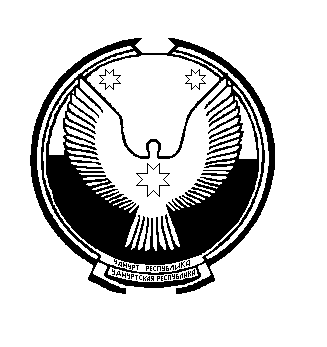 «Большеучинское «Бадзым Уча»муниципал кылдытэтлэнадминистрациез====================================================================427765,  УР, Можгинский район,  село Большая Уча ул. Садовая,  д. 22 ,тел. факс  (34139) 77-8-43, amobol@udm.net====================================================================427765,  УР, Можгинский район,  село Большая Уча ул. Садовая,  д. 22 ,тел. факс  (34139) 77-8-43, amobol@udm.net====================================================================427765,  УР, Можгинский район,  село Большая Уча ул. Садовая,  д. 22 ,тел. факс  (34139) 77-8-43, amobol@udm.netНаправление реализации проекта Направление реализации проекта Направление реализации проекта Многофункциональная садово-парковая зона в селе Большая УчаНаименование проекта, адрес или описание местоположенияНаименование проекта, адрес или описание местоположенияНаименование проекта, адрес или описание местоположенияСадово-парковая зона в с. Большая Уча Можгинского района, на центральной улице с. Большая УчаПроект соответствует нормам безопасности и законодательству Российской Федерации (да/нет)Проект соответствует нормам безопасности и законодательству Российской Федерации (да/нет)Проект соответствует нормам безопасности и законодательству Российской Федерации (да/нет)даПлощадь, на которой реализуется проект, кв. мПлощадь, на которой реализуется проект, кв. мПлощадь, на которой реализуется проект, кв. м3446,3Цель и задачи проектаЦель и задачи проектаЦель и задачи проектаПовышение уровня качестважизни населения, формирования эстетического облика центральной улицы, устройство мест отдыхаИнициатор проектаИнициатор проектаИнициатор проектаМО «Большеучинкое»Заявитель проектаЗаявитель проектаЗаявитель проектаМО «Большеучинское»Продолжительность реализации проекта (количество месяцев, не более 12)Продолжительность реализации проекта (количество месяцев, не более 12)Продолжительность реализации проекта (количество месяцев, не более 12)9 месяцевДата начала реализации проектаДата начала реализации проектаДата начала реализации проектаянварь 2018 годДата окончания реализации проектаДата окончания реализации проектаДата окончания реализации проектасентябрь 2018 годаОбщие расходы на реализацию проекта, тыс. рублей:Общие расходы на реализацию проекта, тыс. рублей:Общие расходы на реализацию проекта, тыс. рублей:909,0в том числе за счет средств:в том числе за счет средств:гранта 299,0местного бюджета 100,0обязательного вклада граждан, юридических лиц (индивидуальных предпринимателей) - всего510,0из них:вклад граждан, тыс. рублей:из них:вклад граждан, тыс. рублей:25,0денежными средствами0,0трудовым участием25,0предоставлением помещений0,0техническими средствами0,0иное (указать наименование вида расходов)0,0вклад индивидуальных предпринимателей, тыс. рублей:вклад индивидуальных предпринимателей, тыс. рублей:25,0денежными средствами25,0трудовым участием0,0предоставлением помещений0,0техническими средствами0,0иное (указать наименование вида расходов)0,0вклад юридических лиц, тыс. рублей:вклад юридических лиц, тыс. рублей:460,0денежными средствами460,0предоставлением помещений0,0техническими средствами0,0трудовым участием0,0иное (указать наименование вида расходов)0,0№Описание работТрудовые затраты, количество человеко-часовСтоимость одного человека-часа, рублиСтоимость трудовых затрат, рубли1Корчевка пней, 61666,6100002Вырубка отдельно стоящих деревьев10500,050003Посадка многолетних растений81000,050004Посадка деревьев ель5600,030005Прочие работы (уборка строительного мусора)161252000ВСЕГО25000Численность сельского населения, подтвердившего участие в реализации проекта, человек60       из них молодежь до 30 лет32Группы населения, которые будут пользоваться результатами проекта 3241Количество человек, которые получат пользу непосредственно и косвенно (например: в случае ремонта улицы непосредственную пользу получат жители данной и прилегающих улиц, а косвенную – все жители села), человек3241в том числе: прямо, чел.3000                      косвенно, чел.241№Инициатор проекта (ф.и.о.) Краткое описание вклада и роль в реализации проекта 1Величинский О.М.Глава МО «Большеучинское»Позволит создать гражданам села места отдыха, формирует эстетический облик Наименование мероприятия (указываются только те части, которые имеют непосредственное отношение к проекту)Сроки реализацииОтветственный исполнительПроектные, изыскательские и другие подготовительные работы: (описание конкретных подготовительных мероприятий, которые необходимо выполнить)Январь-февральВеличинский О.М.Согласование с общественностью, согласование места размещения со всеми заинтересованными службами и ведомствами.Ремонтно-строительные работы (указываются объемы,  которые необходимо отремонтировать или построить)март-сентябрьВеличинский О.М.Укладка с послойной трамбовкой песка h=100 мм (дорожка) Укладка щебня с послойной трамбованием h=150 мм (дорожка)Приобретение оборудования (указывается вещи, которые необходимо приобрести и цели их приобретения)март-сентябрьВеличинский О.М.Приобретение посадочного материала, строительного материала 9торф, песок, щебень, плитняк и др.)Прочая деятельность (указать наименование)август-сентябрьВеличинский О.М.Уборка строительного мусора. Согласование итогов с общественностью, согласование места размещения со всеми заинтересованными службами и ведомствами.Статьи сметыЗапрашиваемые средстваВклад инициатора проектаОбщие расходы по проектуПодготовительные работы, подготовка стройплощадки, выполнение различных строительных работ25,025,0Работа строительной техники460,0460,0Обустройство мест отдыха25,025,0Приобретение МАФ, строительных материалов299,0100,0399,0ВСЕГО299,0610,0909,0№ п/пНаименование критерия оценкиДокумент, подлежащий оценкеПоказателиОценка в баллах123451Размер запрашиваемого гранта на поддержку местных инициатив граждан, проживающих в сельской местности, тыс. рублейПаспорт проектасвыше 1000 до 2000 включительно101Размер запрашиваемого гранта на поддержку местных инициатив граждан, проживающих в сельской местности, тыс. рублейПаспорт проектасвыше 500 до 1000 включительно151Размер запрашиваемого гранта на поддержку местных инициатив граждан, проживающих в сельской местности, тыс. рублейПаспорт проектасвыше 300 до 500 включительно201Размер запрашиваемого гранта на поддержку местных инициатив граждан, проживающих в сельской местности, тыс. рублейПаспорт проектадо 300 включительно252Доля софинансирования проекта за счет средств бюджета муниципального образования от стоимости проекта, процентовПаспорт проекта; документ, подтверждающий наличие бюджетных ассигнований в бюджете муниципального образования на исполнение в соответствующем финансовом году расходных обязательств по реализации проектадо 10 % включительно102Доля софинансирования проекта за счет средств бюджета муниципального образования от стоимости проекта, процентовПаспорт проекта; документ, подтверждающий наличие бюджетных ассигнований в бюджете муниципального образования на исполнение в соответствующем финансовом году расходных обязательств по реализации проектадо 30 % включительно152Доля софинансирования проекта за счет средств бюджета муниципального образования от стоимости проекта, процентовПаспорт проекта; документ, подтверждающий наличие бюджетных ассигнований в бюджете муниципального образования на исполнение в соответствующем финансовом году расходных обязательств по реализации проектадо 50 % включительно202Доля софинансирования проекта за счет средств бюджета муниципального образования от стоимости проекта, процентовПаспорт проекта; документ, подтверждающий наличие бюджетных ассигнований в бюджете муниципального образования на исполнение в соответствующем финансовом году расходных обязательств по реализации проектасвыше 50 %253Доля средств, привлеченных из внебюджетных источников, от стоимости проекта, процентовПаспорт проекта;документы, подтверждающие привлечение средств из внебюджетных источников в соответствующем финансовом году (гарантийное письмо юридического лица (индивидуального предпринимателя) о наличии средств на реализацию проекта, договор оказания услуг, договор аренды помещения, технических средств и др.)до 10 % включительно103Доля средств, привлеченных из внебюджетных источников, от стоимости проекта, процентовПаспорт проекта;документы, подтверждающие привлечение средств из внебюджетных источников в соответствующем финансовом году (гарантийное письмо юридического лица (индивидуального предпринимателя) о наличии средств на реализацию проекта, договор оказания услуг, договор аренды помещения, технических средств и др.)до 30 % включительно153Доля средств, привлеченных из внебюджетных источников, от стоимости проекта, процентовПаспорт проекта;документы, подтверждающие привлечение средств из внебюджетных источников в соответствующем финансовом году (гарантийное письмо юридического лица (индивидуального предпринимателя) о наличии средств на реализацию проекта, договор оказания услуг, договор аренды помещения, технических средств и др.)до 50 % включительно203Доля средств, привлеченных из внебюджетных источников, от стоимости проекта, процентовПаспорт проекта;документы, подтверждающие привлечение средств из внебюджетных источников в соответствующем финансовом году (гарантийное письмо юридического лица (индивидуального предпринимателя) о наличии средств на реализацию проекта, договор оказания услуг, договор аренды помещения, технических средств и др.)свыше 50 %254Количество участвующих в реализации проекта граждан муниципального образованияв Удмуртской Республике, проживающих в сельской местности, человекПаспорт проекта;список граждан, подтвердивших участие в реализации проекта, с указанием фамилий, имен, отчеств (при наличии), дат рождения, мест регистрации, данных документов, удостоверяющих личность, подписей граждан, письменного согласия граждан о представлении  персональных данных в установленном законодательством Российской Федерации порядке для дальнейшей обработки и учетадо 10 человек включительно104Количество участвующих в реализации проекта граждан муниципального образованияв Удмуртской Республике, проживающих в сельской местности, человекПаспорт проекта;список граждан, подтвердивших участие в реализации проекта, с указанием фамилий, имен, отчеств (при наличии), дат рождения, мест регистрации, данных документов, удостоверяющих личность, подписей граждан, письменного согласия граждан о представлении  персональных данных в установленном законодательством Российской Федерации порядке для дальнейшей обработки и учетаот 11 до 30 человеквключительно154Количество участвующих в реализации проекта граждан муниципального образованияв Удмуртской Республике, проживающих в сельской местности, человекПаспорт проекта;список граждан, подтвердивших участие в реализации проекта, с указанием фамилий, имен, отчеств (при наличии), дат рождения, мест регистрации, данных документов, удостоверяющих личность, подписей граждан, письменного согласия граждан о представлении  персональных данных в установленном законодательством Российской Федерации порядке для дальнейшей обработки и учетаот 31 до 50 человек включительно204Количество участвующих в реализации проекта граждан муниципального образованияв Удмуртской Республике, проживающих в сельской местности, человекПаспорт проекта;список граждан, подтвердивших участие в реализации проекта, с указанием фамилий, имен, отчеств (при наличии), дат рождения, мест регистрации, данных документов, удостоверяющих личность, подписей граждан, письменного согласия граждан о представлении  персональных данных в установленном законодательством Российской Федерации порядке для дальнейшей обработки и учетасвыше 51 человека255Участие в проекте молодежи до 30 лет от общего количества граждан, участвующих в реализации проекта, процентовПаспорт проекта;список граждан, подтвердивших участие в реализации проекта, с указанием фамилий, имен, отчеств (при наличии), дат рождения, мест регистрации, данных документов, удостоверяющих личность, подписей граждан, письменного согласия граждан о представлении  персональных данных в установленном законодательством Российской Федерации порядке для дальнейшей обработки и учетадо 10 % включительно105Участие в проекте молодежи до 30 лет от общего количества граждан, участвующих в реализации проекта, процентовПаспорт проекта;список граждан, подтвердивших участие в реализации проекта, с указанием фамилий, имен, отчеств (при наличии), дат рождения, мест регистрации, данных документов, удостоверяющих личность, подписей граждан, письменного согласия граждан о представлении  персональных данных в установленном законодательством Российской Федерации порядке для дальнейшей обработки и учетадо 30 % включительно155Участие в проекте молодежи до 30 лет от общего количества граждан, участвующих в реализации проекта, процентовПаспорт проекта;список граждан, подтвердивших участие в реализации проекта, с указанием фамилий, имен, отчеств (при наличии), дат рождения, мест регистрации, данных документов, удостоверяющих личность, подписей граждан, письменного согласия граждан о представлении  персональных данных в установленном законодательством Российской Федерации порядке для дальнейшей обработки и учетадо 50 % включительно205Участие в проекте молодежи до 30 лет от общего количества граждан, участвующих в реализации проекта, процентовПаспорт проекта;список граждан, подтвердивших участие в реализации проекта, с указанием фамилий, имен, отчеств (при наличии), дат рождения, мест регистрации, данных документов, удостоверяющих личность, подписей граждан, письменного согласия граждан о представлении  персональных данных в установленном законодательством Российской Федерации порядке для дальнейшей обработки и учетасвыше 50 %25